ประชาสัมพันธ์ โครงการMini Mart PBL 	วันที่ 25 สิงหาคม 2560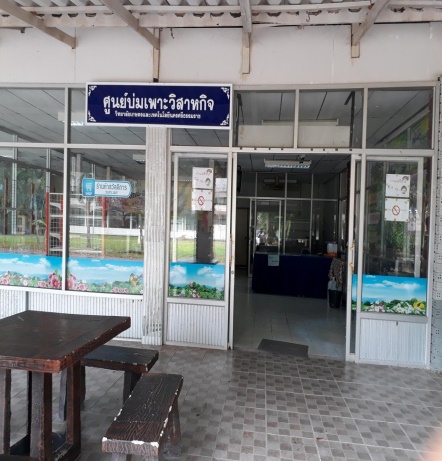 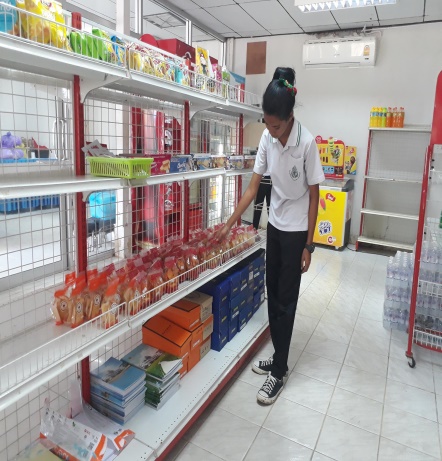                   บริเวณหน้าร้านค้า สวัสดิการวษท.นศ                        การจัดวางสินค้าการตรวจนับสินค้า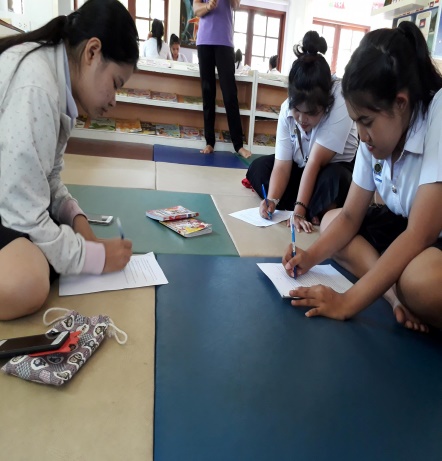 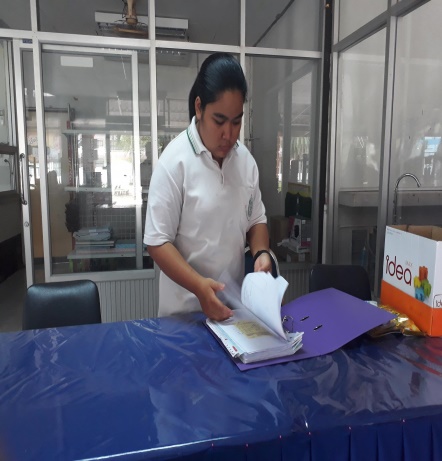 	           ตรวจเช็คจัดวางเอกสาร 			 	  การบันทึกการปฏิบัติงาน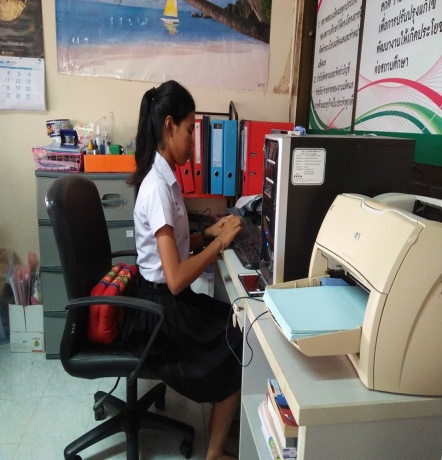 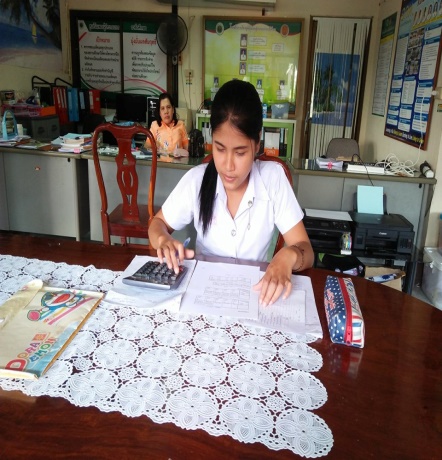                      จัดทำบัญชีสินค้า		             		    ลงเอกสารโดยคอมพิวเตอร์     